  Obiettivi specifici di apprendimento in forma operativa Scuola PRIMARIADisciplina: LINGUA INGLESE Si allega la tabella tratta dalle “Indicazioni nazionali per il curricolo della scuola dell’infanzia e del primo ciclo d’istruzione – 2012” per la corrispondenza dei traguardi tra il documento ufficiale e le tabelle contenenti gli obiettivi specifici di apprendimento in forma operativa elaborati dal nostro istituto.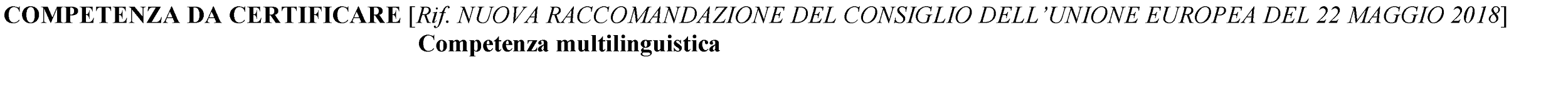 Traguardi per lo sviluppo delle competenze al termine della scuola primaria per la lingua inglese (I traguardi sono riconducibili al Livello A1 del Quadro Comune Europeo di Riferimento per le lingue del Consiglio d’Europa)A L’alunno comprende brevi messaggi orali e scritti relativi ad ambiti familiari.B Descrive oralmente e per iscritto, in modo semplice, aspetti del proprio vissuto e del proprio ambiente ed elementi che si riferiscono a bisogni immediati.C Interagisce nel gioco; comunica in modo comprensibile, anche con espressioni e frasi memorizzate, in scambi di informazioni semplici e di routine.D Svolge i compiti secondo le indicazioni date in lingua straniera dall’insegnante, chiedendo eventualmente spiegazioni.E Individua alcuni elementi culturali e coglie rapporti tra forme linguistiche e usi della lingua straniera.TRAGUARDO per lo SVILUPPO della COMPETENZAdalle Indicazioni NazionaliA L'alunno comprende brevi messaggi orali e scritti relativi ad ambiti familiari. L'alunno comprende brevi messaggi orali e scritti relativi ad ambiti familiari. L'alunno comprende brevi messaggi orali e scritti relativi ad ambiti familiari. L'alunno comprende brevi messaggi orali e scritti relativi ad ambiti familiari. L'alunno comprende brevi messaggi orali e scritti relativi ad ambiti familiari.Obiettivi generali di apprendimento dalle Indicazioni NazionaliClasse 3°A1 Comprendere vocaboli, istruzioni, espressioni e frasi di uso quotidiano, pronunciati chiaramente e lentamente relativi a se stesso, ai compagni, alla famiglia. ASCOLTOClasse 3°A1 Comprendere vocaboli, istruzioni, espressioni e frasi di uso quotidiano, pronunciati chiaramente e lentamente relativi a se stesso, ai compagni, alla famiglia. ASCOLTOClasse 3°A1 Comprendere vocaboli, istruzioni, espressioni e frasi di uso quotidiano, pronunciati chiaramente e lentamente relativi a se stesso, ai compagni, alla famiglia. ASCOLTOClasse 3°A1 Comprendere vocaboli, istruzioni, espressioni e frasi di uso quotidiano, pronunciati chiaramente e lentamente relativi a se stesso, ai compagni, alla famiglia. ASCOLTOClasse 3°A1 Comprendere vocaboli, istruzioni, espressioni e frasi di uso quotidiano, pronunciati chiaramente e lentamente relativi a se stesso, ai compagni, alla famiglia. ASCOLTOObiettivi generali di apprendimento dalle Indicazioni NazionaliClasse 5°A1 Comprendere brevi dialoghi, istruzioni, espressioni e frasi di uso quotidiano se pronunciate chiaramente e identificare il tema generale di un discorso in cui si parla di argomenti conosciuti. ASCOLTOA2 leggere e comprendere brevi e semplici testi, accompagnati preferibilmente da supporti visivi, cogliendo il loro significato globale e identificando parole e frasi familiari LETTURAClasse 5°A1 Comprendere brevi dialoghi, istruzioni, espressioni e frasi di uso quotidiano se pronunciate chiaramente e identificare il tema generale di un discorso in cui si parla di argomenti conosciuti. ASCOLTOA2 leggere e comprendere brevi e semplici testi, accompagnati preferibilmente da supporti visivi, cogliendo il loro significato globale e identificando parole e frasi familiari LETTURAClasse 5°A1 Comprendere brevi dialoghi, istruzioni, espressioni e frasi di uso quotidiano se pronunciate chiaramente e identificare il tema generale di un discorso in cui si parla di argomenti conosciuti. ASCOLTOA2 leggere e comprendere brevi e semplici testi, accompagnati preferibilmente da supporti visivi, cogliendo il loro significato globale e identificando parole e frasi familiari LETTURAClasse 5°A1 Comprendere brevi dialoghi, istruzioni, espressioni e frasi di uso quotidiano se pronunciate chiaramente e identificare il tema generale di un discorso in cui si parla di argomenti conosciuti. ASCOLTOA2 leggere e comprendere brevi e semplici testi, accompagnati preferibilmente da supporti visivi, cogliendo il loro significato globale e identificando parole e frasi familiari LETTURAClasse 5°A1 Comprendere brevi dialoghi, istruzioni, espressioni e frasi di uso quotidiano se pronunciate chiaramente e identificare il tema generale di un discorso in cui si parla di argomenti conosciuti. ASCOLTOA2 leggere e comprendere brevi e semplici testi, accompagnati preferibilmente da supporti visivi, cogliendo il loro significato globale e identificando parole e frasi familiari LETTURAObiettivi specifici di apprendimento in forma operativaClasse 1°A1Cogliere le differenze nel denominare giochi e oggetti scolasticiEseguire la ripetizione di suoni ascoltati in semplici RhymesEseguire la ripetizione del lessico ascoltato relativo a giochi, colori, numeriConfrontare parole per cogliere somiglianze o differenzeEseguire collegamenti tra parole e immaginiChiarificare le proprie scelteClasse 2°A1Riconoscere il lessico ascoltato relativo a colori, oggetti scolastici e numeri, animali, famiglia, ciboCogliere il significato di semplici strutture in cui è noto il lessicoAttribuire significato al lessico ascoltato indicando l’immagine, l’oggetto o il numero corrispondenteEseguire la ripetizione del lessico ascoltato relativo a animali, famiglia, ciboConfrontare parole per cogliere somiglianze o differenzeChiarificare le proprie scelteClasse 3°A1Riconoscere il lessico relativo a parti del giorno, pasti, settimana, materie scolastiche, mesi, stagioni, parti del corpo, abbigliamento, animali, posizioni, casaCogliere il significato di semplici strutture in cui è noto il lessicoAttribuire significato al lessico ascoltato collegandolo all’immagine o all’oggetto corrispondenteIpotizzare il significato di frasi partendo dal lessico conosciutoEseguire esercitazioni per completare un testo con parole mancantiMotivare le proprie scelteClasse 4°A1Individuare il lessico relativo per dire l’ora, il tempo atmosferico, i numeri fino a cento e ordinali, per descrivere abitudini e capacitàCogliere il significato di semplici strutture in cui è noto il lessicoAttribuire significato al lessico ascoltato relativo a descrizioni, richiesta informazioni su ora, tempo atmosferico, luoghi analizzando la struttura in cui è inseritoOrganizzare il lessico all’interno di categorieProdurre una rubrica lessicaleMotivare le proprie scelteA2Individuare il lessico relativo per dire l’ora, il tempo atmosferico, i numeri fino a cento e ordinali, per descrivere abitudini e capacitàCogliere il significato di semplici strutture in cui è noto il lessicoRicavare il significato di espressioni o frasi partendo dai vocaboli notiMotivare le proprie scelteClasse 5°A1Individuare il lessico relativo per muoversi nello spazio, chiedere informazioni, manifestare richieste o preferenzeCogliere il significato di frasi relative ad ambienti/luoghi, indicazioni stradali, Daily routineAttribuire significato al lessico ascoltato relativo a descrizioni di abilità personali o altrui, attività abituali, richiesta di informazioni su luoghi analizzando la struttura in cui è inseritoOrganizzare il lessico all’interno di categorieProdurre una rubrica lessicaleMotivare le proprie scelteA2Individuare il lessico relativo per muoversi nello spazio, chiedere informazioni, manifestare richieste o preferenzeCogliere il significato di frasi relative ad ambienti/luoghi, indicazioni stradali, Daily routineAnalizzare tabelle per cogliere le informazioni chiaveRicavare informazioni utili da un testo letto o da una tabellaMotivare le proprie scelteTRAGUARDO per lo SVILUPPO della COMPETENZAdalle Indicazioni NazionaliBDescrive oralmente e per iscritto, in modo semplice, aspetti del proprio vissuto e del proprio ambiente ed elementi che si riferiscono a bisogni immediati.Descrive oralmente e per iscritto, in modo semplice, aspetti del proprio vissuto e del proprio ambiente ed elementi che si riferiscono a bisogni immediati.Descrive oralmente e per iscritto, in modo semplice, aspetti del proprio vissuto e del proprio ambiente ed elementi che si riferiscono a bisogni immediati.Descrive oralmente e per iscritto, in modo semplice, aspetti del proprio vissuto e del proprio ambiente ed elementi che si riferiscono a bisogni immediati.Descrive oralmente e per iscritto, in modo semplice, aspetti del proprio vissuto e del proprio ambiente ed elementi che si riferiscono a bisogni immediati.Obiettivi generali di apprendimento dalle Indicazioni NazionaliClasse 3°B1 Produrre frasi significative riferite ad oggetti, luoghi, persone, situazioni note. PARLATOB2 Scrivere semplici frasi di uso quotidiano attinenti alle attività svolte in classe e ad interessi personali e del gruppo SCRITTURAClasse 3°B1 Produrre frasi significative riferite ad oggetti, luoghi, persone, situazioni note. PARLATOB2 Scrivere semplici frasi di uso quotidiano attinenti alle attività svolte in classe e ad interessi personali e del gruppo SCRITTURAClasse 3°B1 Produrre frasi significative riferite ad oggetti, luoghi, persone, situazioni note. PARLATOB2 Scrivere semplici frasi di uso quotidiano attinenti alle attività svolte in classe e ad interessi personali e del gruppo SCRITTURAClasse 3°B1 Produrre frasi significative riferite ad oggetti, luoghi, persone, situazioni note. PARLATOB2 Scrivere semplici frasi di uso quotidiano attinenti alle attività svolte in classe e ad interessi personali e del gruppo SCRITTURAClasse 3°B1 Produrre frasi significative riferite ad oggetti, luoghi, persone, situazioni note. PARLATOB2 Scrivere semplici frasi di uso quotidiano attinenti alle attività svolte in classe e ad interessi personali e del gruppo SCRITTURAObiettivi generali di apprendimento dalle Indicazioni NazionaliClasse 5°B1 Descrivere persone, luoghi e oggetti familiari utilizzando parole e frasi già incontrate ascoltando e/o leggendo. PARLATOB2 Scrivere in forma comprensibile messaggi semplici e brevi per presentarsi, per fare gli auguri, per ringraziare e invitare qualcuno, per chiedere e dare notizie SCRITTURAClasse 5°B1 Descrivere persone, luoghi e oggetti familiari utilizzando parole e frasi già incontrate ascoltando e/o leggendo. PARLATOB2 Scrivere in forma comprensibile messaggi semplici e brevi per presentarsi, per fare gli auguri, per ringraziare e invitare qualcuno, per chiedere e dare notizie SCRITTURAClasse 5°B1 Descrivere persone, luoghi e oggetti familiari utilizzando parole e frasi già incontrate ascoltando e/o leggendo. PARLATOB2 Scrivere in forma comprensibile messaggi semplici e brevi per presentarsi, per fare gli auguri, per ringraziare e invitare qualcuno, per chiedere e dare notizie SCRITTURAClasse 5°B1 Descrivere persone, luoghi e oggetti familiari utilizzando parole e frasi già incontrate ascoltando e/o leggendo. PARLATOB2 Scrivere in forma comprensibile messaggi semplici e brevi per presentarsi, per fare gli auguri, per ringraziare e invitare qualcuno, per chiedere e dare notizie SCRITTURAClasse 5°B1 Descrivere persone, luoghi e oggetti familiari utilizzando parole e frasi già incontrate ascoltando e/o leggendo. PARLATOB2 Scrivere in forma comprensibile messaggi semplici e brevi per presentarsi, per fare gli auguri, per ringraziare e invitare qualcuno, per chiedere e dare notizie SCRITTURAClasse 1°Classe 2°Classe 3°Classe 4°Classe 5°Obiettivi specifici di apprendimento in forma operativaB1Identificare il lessico relativo a giocattoli, oggetti scolastici, colori e numeriProdurre vocaboli riferiti a giocattoli, oggetti scolastici, colori, numeriChiarificare le proprie scelte rispetto al lessico utilizzatoB1Identificare il lessico relativo a oggetti scolastici, colori, numeri, animali, cibo, famigliaProdurre correttamente vocaboli riferiti a oggetti scolastici, colori, numeri, animali, cibo, famigliaChiarificare le proprie scelte rispetto al lessico utilizzatoB1Identificare il lessico relativo a parti del corpo, abbigliamento, animali, casa, posizioni nello spazio, sportDescrivere persone. animali, ambienti e preferenze, etàChiarificare le proprie scelte rispetto al lessico utilizzatoB2Identificare il lessico relativo a parti del corpo, abbigliamento, animali, casa, posizioni nello spazioUtilizzare un modello dato per completare frasi di uso quotidianoMotivare le proprie scelteB1Scegliere le risorse più opportune per completare frasi relative alla descrizione di persone, animali e ambienti, condizioni metereologicheDescrivere persone. animali e ambienti ampliando il lessico, abilità, abitudiniChiarificare le proprie scelte rispetto al lessico utilizzatoB2Scegliere le risorse più opportune per completare frasi relative ad interessi personaliUtilizzare un modello dato per completare frasi di uso quotidiano e attinenti ad interessi personaliMotivare le proprie scelteB1Scegliere le risorse più opportune per completare testi descrittiviDescrivere persone, animali e ambienti utilizzando adeguatamente le strutture linguisticheChiarificare le proprie scelte rispetto al lessico utilizzatoB2Scegliere le risorse più opportune per scrivere messaggi Utilizzare un modello dato per scrivere messaggi (presentarsi, fare gli auguri, ringraziare e invitare qualcuno, chiedere e dare notizie)Argomentare le strategie utilizzateTRAGUARDO per lo SVILUPPO della COMPETENZAdalle Indicazioni NazionaliCInteragisce nel gioco; comunica in modo comprensibile, anche con espressioni e frasi memorizzate, in scambi di informazioni semplici e di routine.Interagisce nel gioco; comunica in modo comprensibile, anche con espressioni e frasi memorizzate, in scambi di informazioni semplici e di routine.Interagisce nel gioco; comunica in modo comprensibile, anche con espressioni e frasi memorizzate, in scambi di informazioni semplici e di routine.Interagisce nel gioco; comunica in modo comprensibile, anche con espressioni e frasi memorizzate, in scambi di informazioni semplici e di routine.Interagisce nel gioco; comunica in modo comprensibile, anche con espressioni e frasi memorizzate, in scambi di informazioni semplici e di routine.Obiettivi generali di apprendimento dalle Indicazioni NazionaliClasse 3°C1 Interagire con un compagno per presentarsi e/o giocare, utilizzando espressioni e frasi memorizzate adatte alla situazione. PARLATOClasse 3°C1 Interagire con un compagno per presentarsi e/o giocare, utilizzando espressioni e frasi memorizzate adatte alla situazione. PARLATOClasse 3°C1 Interagire con un compagno per presentarsi e/o giocare, utilizzando espressioni e frasi memorizzate adatte alla situazione. PARLATOClasse 3°C1 Interagire con un compagno per presentarsi e/o giocare, utilizzando espressioni e frasi memorizzate adatte alla situazione. PARLATOClasse 3°C1 Interagire con un compagno per presentarsi e/o giocare, utilizzando espressioni e frasi memorizzate adatte alla situazione. PARLATOObiettivi generali di apprendimento dalle Indicazioni NazionaliClasse 5°C1 Interagire in modo comprensibile con un compagno o un adulto con cui si ha familiarità, utilizzando espressioni e frasi adatte alla situazione. PARLATOC2 Riferire semplici informazioni afferenti alla sfera personale, integrando il significato di ciò che si dice con mimica e gesti. PARLATOClasse 5°C1 Interagire in modo comprensibile con un compagno o un adulto con cui si ha familiarità, utilizzando espressioni e frasi adatte alla situazione. PARLATOC2 Riferire semplici informazioni afferenti alla sfera personale, integrando il significato di ciò che si dice con mimica e gesti. PARLATOClasse 5°C1 Interagire in modo comprensibile con un compagno o un adulto con cui si ha familiarità, utilizzando espressioni e frasi adatte alla situazione. PARLATOC2 Riferire semplici informazioni afferenti alla sfera personale, integrando il significato di ciò che si dice con mimica e gesti. PARLATOClasse 5°C1 Interagire in modo comprensibile con un compagno o un adulto con cui si ha familiarità, utilizzando espressioni e frasi adatte alla situazione. PARLATOC2 Riferire semplici informazioni afferenti alla sfera personale, integrando il significato di ciò che si dice con mimica e gesti. PARLATOClasse 5°C1 Interagire in modo comprensibile con un compagno o un adulto con cui si ha familiarità, utilizzando espressioni e frasi adatte alla situazione. PARLATOC2 Riferire semplici informazioni afferenti alla sfera personale, integrando il significato di ciò che si dice con mimica e gesti. PARLATOObiettivi specifici di apprendimento in forma operativaClasse 1°C1Scegliere la struttura adeguata per salutare e presentarsiFormulare frasi per salutare, presentarsiChiarificare le proprie scelteClasse 2°C1Scegliere la struttura adeguata per salutare, presentarsi, esprimere preferenze, chiedere informazioniUtilizzare strutture linguistiche per ringraziareFormulare frasi per salutare, presentarsi (nome, età) chiedere ed esprimere preferenze, chiedere informazioni riguardanti oggetti e quantitàChiarificare le proprie scelteClasse 3°C1   Scegliere la struttura adeguata per salutare, presentarsi, esprimere preferenze, chiedere informazioniUtilizzare strutture linguistiche per ringraziare, scusarsi e chiedere permessi (Can I…?)Formulare frasi per presentarsi (nome, età, compleanno) chiedere ed esprimere preferenze, chiedere informazioni riguardanti oggetti e persone (aggettivi qualificativi), tempo cronologico (giorni, mesi, stagioni) localizzazioniMotivare le proprie scelteClasse 4°C1Scegliere la struttura adeguata per salutare, presentarsi, esprimere preferenze, chiedere e dare informazioni, descrivere abilitàUtilizzare strutture linguistiche per ringraziare, scusarsi e chiedere permessi (May I…?)Formulare frasi per chiedere ed esprimere abilità (can-can’t),chiedere informazioni riguardanti oggetti e persone (aggettivi qualificativi), tempo cronologico (l’ora intera, mezza e quarti) e atmosferico, localizzazioniMotivare le proprie scelteClasse 5°C1Scegliere la struttura adeguata per salutare, presentarsi, esprimere preferenze, chiedere e dare informazioni, descrivere abilità e abitudiniUtilizzare strutture linguistiche per ringraziare, scusarsi e chiedere permessi (May I…?) o prestito di oggettiFormulare frasi per chiedere ed esprimere abitudini quotidiane, chiedere informazioni riguardanti oggetti, persone e luoghi, tempo cronologico (l’ora: i minuti) e atmosfericoArgomentare le strategie utilizzateC2Selezionare la risorsa più adeguata rispetto ad un modelloUtilizzare un modello per rappresentare ruoli in interazione (role play)Argomentare le strategie utilizzateTRAGUARDO per lo SVILUPPO della COMPETENZAdalle Indicazioni NazionaliDSvolge i compiti secondo le indicazioni date in lingua straniera dall’insegnante, chiedendo eventualmente spiegazioni.Svolge i compiti secondo le indicazioni date in lingua straniera dall’insegnante, chiedendo eventualmente spiegazioni.Svolge i compiti secondo le indicazioni date in lingua straniera dall’insegnante, chiedendo eventualmente spiegazioni.Svolge i compiti secondo le indicazioni date in lingua straniera dall’insegnante, chiedendo eventualmente spiegazioni.Svolge i compiti secondo le indicazioni date in lingua straniera dall’insegnante, chiedendo eventualmente spiegazioni.Obiettivi generali di apprendimento dalle Indicazioni NazionaliClasse 3°D1 Comprendere vocaboli, istruzioni, espressioni e frasi di uso quotidiano, pronunciati chiaramente e lentamente relativi a sè stesso, ai compagni, alla famiglia. ASCOLTOClasse 3°D1 Comprendere vocaboli, istruzioni, espressioni e frasi di uso quotidiano, pronunciati chiaramente e lentamente relativi a sè stesso, ai compagni, alla famiglia. ASCOLTOClasse 3°D1 Comprendere vocaboli, istruzioni, espressioni e frasi di uso quotidiano, pronunciati chiaramente e lentamente relativi a sè stesso, ai compagni, alla famiglia. ASCOLTOClasse 3°D1 Comprendere vocaboli, istruzioni, espressioni e frasi di uso quotidiano, pronunciati chiaramente e lentamente relativi a sè stesso, ai compagni, alla famiglia. ASCOLTOClasse 3°D1 Comprendere vocaboli, istruzioni, espressioni e frasi di uso quotidiano, pronunciati chiaramente e lentamente relativi a sè stesso, ai compagni, alla famiglia. ASCOLTOObiettivi generali di apprendimento dalle Indicazioni NazionaliClasse 5°D1 Comprendere brevi dialoghi, istruzioni, espressioni e frasi di uso quotidiano se pronunciate chiaramente e identificare il tema generale di un discorso in cui si parla di argomenti conosciuti. ASCOLTOD2 Leggere e comprendere brevi e semplici testi, accompagnati preferibilmente da supporti visivi, cogliendo il loro significato globale e identificando parole e frasi familiari. LETTURAClasse 5°D1 Comprendere brevi dialoghi, istruzioni, espressioni e frasi di uso quotidiano se pronunciate chiaramente e identificare il tema generale di un discorso in cui si parla di argomenti conosciuti. ASCOLTOD2 Leggere e comprendere brevi e semplici testi, accompagnati preferibilmente da supporti visivi, cogliendo il loro significato globale e identificando parole e frasi familiari. LETTURAClasse 5°D1 Comprendere brevi dialoghi, istruzioni, espressioni e frasi di uso quotidiano se pronunciate chiaramente e identificare il tema generale di un discorso in cui si parla di argomenti conosciuti. ASCOLTOD2 Leggere e comprendere brevi e semplici testi, accompagnati preferibilmente da supporti visivi, cogliendo il loro significato globale e identificando parole e frasi familiari. LETTURAClasse 5°D1 Comprendere brevi dialoghi, istruzioni, espressioni e frasi di uso quotidiano se pronunciate chiaramente e identificare il tema generale di un discorso in cui si parla di argomenti conosciuti. ASCOLTOD2 Leggere e comprendere brevi e semplici testi, accompagnati preferibilmente da supporti visivi, cogliendo il loro significato globale e identificando parole e frasi familiari. LETTURAClasse 5°D1 Comprendere brevi dialoghi, istruzioni, espressioni e frasi di uso quotidiano se pronunciate chiaramente e identificare il tema generale di un discorso in cui si parla di argomenti conosciuti. ASCOLTOD2 Leggere e comprendere brevi e semplici testi, accompagnati preferibilmente da supporti visivi, cogliendo il loro significato globale e identificando parole e frasi familiari. LETTURAObiettivi specifici di apprendimento in forma operativaClasse 1°Classe 2°Classe 3°Classe 4°Classe 5°D1Cogliere il significato di consegne verbali Eseguire semplici azioni scolastiche secondo la consegna ascoltata (open/close, stand up/sit down)Chiarificare le proprie scelteD2Cogliere il significato di semplici paroleAttribuire significato a parole di uso quotidianoChiarificare le proprie scelteD1Cogliere il significato di consegne verbaliEseguire semplici azioni scolastiche secondo la consegna ascoltata (listen, repeat, colour, draw, copy, complete, count raise your hand)Chiarificare le proprie scelteD2Cogliere il significato di semplici paroleAttribuire significato a parole di uso quotidiano scritteChiarificare le proprie scelteD1Individuare le risorse più opportune per completare semplici testiRealizzare semplici drammatizzazioniMotivare le proprie scelteD2Cogliere il significato di semplici paroleAttribuire significato a semplici frasi di uso quotidiano scritteMotivare le proprie scelteD1Individuare le risorse più opportune per completare testiOrganizzare contenuti ascoltati in un frameworkMotivare le proprie scelteD2Selezionare le strategie più opportune per la comprensione di testiAnalizzare brevi e semplici testi anche in forma di storytelling, accompagnati da supporti audio-visiviMotivare le proprie scelteD1Individuare le risorse più opportune per completare testiRealizzare semplici drammatizzazioniOrganizzare contenuti ascoltati in un frameworkArgomentare le strategie utilizzateD2Selezionare le strategie più opportune per la comprensione di testiAnalizzare brevi e semplici testi (storytelling), accompagnati da supporti audio-visiviArgomentare le strategie utilizzateTRAGUARDO per lo SVILUPPO della COMPETENZAdalle  Indicazioni NazionaliE Individua alcuni elementi culturali e coglie rapporti tra forme linguistiche e usi della lingua straniera. Individua alcuni elementi culturali e coglie rapporti tra forme linguistiche e usi della lingua straniera. Individua alcuni elementi culturali e coglie rapporti tra forme linguistiche e usi della lingua straniera. Individua alcuni elementi culturali e coglie rapporti tra forme linguistiche e usi della lingua straniera. Individua alcuni elementi culturali e coglie rapporti tra forme linguistiche e usi della lingua straniera.Obiettivi generali di apprendimento dalle Indicazioni NazionaliClasse 3°E1 Comprendere cartoline, biglietti e brevi messaggi, accompagnati preferibilmente da supporti visivi o sonori, cogliendo parole e frasi già acquisite a livello orali. LETTURAClasse 3°E1 Comprendere cartoline, biglietti e brevi messaggi, accompagnati preferibilmente da supporti visivi o sonori, cogliendo parole e frasi già acquisite a livello orali. LETTURAClasse 3°E1 Comprendere cartoline, biglietti e brevi messaggi, accompagnati preferibilmente da supporti visivi o sonori, cogliendo parole e frasi già acquisite a livello orali. LETTURAClasse 3°E1 Comprendere cartoline, biglietti e brevi messaggi, accompagnati preferibilmente da supporti visivi o sonori, cogliendo parole e frasi già acquisite a livello orali. LETTURAClasse 3°E1 Comprendere cartoline, biglietti e brevi messaggi, accompagnati preferibilmente da supporti visivi o sonori, cogliendo parole e frasi già acquisite a livello orali. LETTURAObiettivi generali di apprendimento dalle Indicazioni NazionaliClasse 5°E1 Leggere e comprendere brevi e semplici testi, accompagnati preferibilmente da supporti visivi, cogliendo il loro significato globale e identificando parole e frasi familiari. (LETTURA)E2 Osservare coppie di parole simili come suono e distinguerne il significato. (RIFLESSIONE SULLA LINGUA)E3 Osservare parole ed espressioni nei contesti d’uso e coglierne i rapporti di significato. (RIFLESSIONE SULLALINGUA)E4 Osservare la struttura delle frasi e mettere in relazione costrutti e intenzioni comunicative. (RIFLESSIONE SULLA LINGUA)E5 Riconoscere che cosa si è imparato e che cosa si deve imparare. (RIFLESSIONE SULLA LINGUA)Classe 5°E1 Leggere e comprendere brevi e semplici testi, accompagnati preferibilmente da supporti visivi, cogliendo il loro significato globale e identificando parole e frasi familiari. (LETTURA)E2 Osservare coppie di parole simili come suono e distinguerne il significato. (RIFLESSIONE SULLA LINGUA)E3 Osservare parole ed espressioni nei contesti d’uso e coglierne i rapporti di significato. (RIFLESSIONE SULLALINGUA)E4 Osservare la struttura delle frasi e mettere in relazione costrutti e intenzioni comunicative. (RIFLESSIONE SULLA LINGUA)E5 Riconoscere che cosa si è imparato e che cosa si deve imparare. (RIFLESSIONE SULLA LINGUA)Classe 5°E1 Leggere e comprendere brevi e semplici testi, accompagnati preferibilmente da supporti visivi, cogliendo il loro significato globale e identificando parole e frasi familiari. (LETTURA)E2 Osservare coppie di parole simili come suono e distinguerne il significato. (RIFLESSIONE SULLA LINGUA)E3 Osservare parole ed espressioni nei contesti d’uso e coglierne i rapporti di significato. (RIFLESSIONE SULLALINGUA)E4 Osservare la struttura delle frasi e mettere in relazione costrutti e intenzioni comunicative. (RIFLESSIONE SULLA LINGUA)E5 Riconoscere che cosa si è imparato e che cosa si deve imparare. (RIFLESSIONE SULLA LINGUA)Classe 5°E1 Leggere e comprendere brevi e semplici testi, accompagnati preferibilmente da supporti visivi, cogliendo il loro significato globale e identificando parole e frasi familiari. (LETTURA)E2 Osservare coppie di parole simili come suono e distinguerne il significato. (RIFLESSIONE SULLA LINGUA)E3 Osservare parole ed espressioni nei contesti d’uso e coglierne i rapporti di significato. (RIFLESSIONE SULLALINGUA)E4 Osservare la struttura delle frasi e mettere in relazione costrutti e intenzioni comunicative. (RIFLESSIONE SULLA LINGUA)E5 Riconoscere che cosa si è imparato e che cosa si deve imparare. (RIFLESSIONE SULLA LINGUA)Classe 5°E1 Leggere e comprendere brevi e semplici testi, accompagnati preferibilmente da supporti visivi, cogliendo il loro significato globale e identificando parole e frasi familiari. (LETTURA)E2 Osservare coppie di parole simili come suono e distinguerne il significato. (RIFLESSIONE SULLA LINGUA)E3 Osservare parole ed espressioni nei contesti d’uso e coglierne i rapporti di significato. (RIFLESSIONE SULLALINGUA)E4 Osservare la struttura delle frasi e mettere in relazione costrutti e intenzioni comunicative. (RIFLESSIONE SULLA LINGUA)E5 Riconoscere che cosa si è imparato e che cosa si deve imparare. (RIFLESSIONE SULLA LINGUA)Obiettivi specifici di apprendimento in forma operativaClasse 1°Classe 2°Classe 3°Classe 4°Classe 5°E1Individuare suoni da produrreRiconoscere frasi augurali per Natale e PasquaProdurre semplici suoni in rhymesProdurre semplici frasi augurali per occasioni di festa (Natale-Pasqua)Eseguire un semplice cantoChiarificare le proprie scelte relative alla produzione di frasi auguraliE1Individuare suoni da produrreRiconoscere frasi augurali per Natale e PasquaProdurre i suoni dell’alfabetoProdurre frasi augurali per occasioni di festa (Halloween-Natale-Pasqua)Eseguire canti tradizionaliChiarificare le proprie scelte relative alla produzione di frasi auguraliE1Individuare le risorse più opportune per completare semplici testiProdurre frasi augurali per occasioni di festaRicavare informazioni sul lessico da semplici testi scrittiMotivare le proprie scelte relative alla produzione di frasi auguraliE2Individuare le risorse più opportune per completare semplici testiTrovare similarità e differenze nel lessico (fonetica)Motivare le proprie scelteE3Individuare le risorse più opportune per completare semplici testiRicavare informazioni sulla forma delle parole (morfologia)Motivare le proprie scelteE1Individuare le risorse più opportune per completare testiProdurre testi augurali per occasioni di festaRicavare informazioni da semplici testi scrittiMotivare le proprie scelte relative alla produzione di testi auguraliE2Individuare le risorse più opportune per completare semplici testiTrovare similarità e differenze nel lessico (fonetica)Motivare le proprie scelteE3Individuare le risorse più opportune per completare semplici testiAnalizzare le caratteristiche delle varie parti della frase (morfologia)Motivare le proprie scelteE4Individuare le risorse più opportune per completare semplici testiAnalizzare le caratteristiche strutturali della frase (sintassi)Motivare le proprie scelteE1Individuare le risorse più opportune per completare testiProdurre testi augurali  per occasioni di festaRicavare informazioni da testi scrittiArgomentare le strategie utilizzate relative alla produzione di testi auguraliE2Individuare le risorse più opportune per completare semplici testiTrovare similarità e differenze nel lessico (fonetica)Argomentare le strategie utilizzateE3Individuare le risorse più opportune per completare semplici testiAnalizzare le caratteristiche delle varie parti della frase (morfologia)Argomentare le strategie utilizzateE4Individuare le risorse più opportune per completare semplici testiAnalizzare le caratteristiche strutturali della frase (sintassi)Argomentare le strategie utilizzate